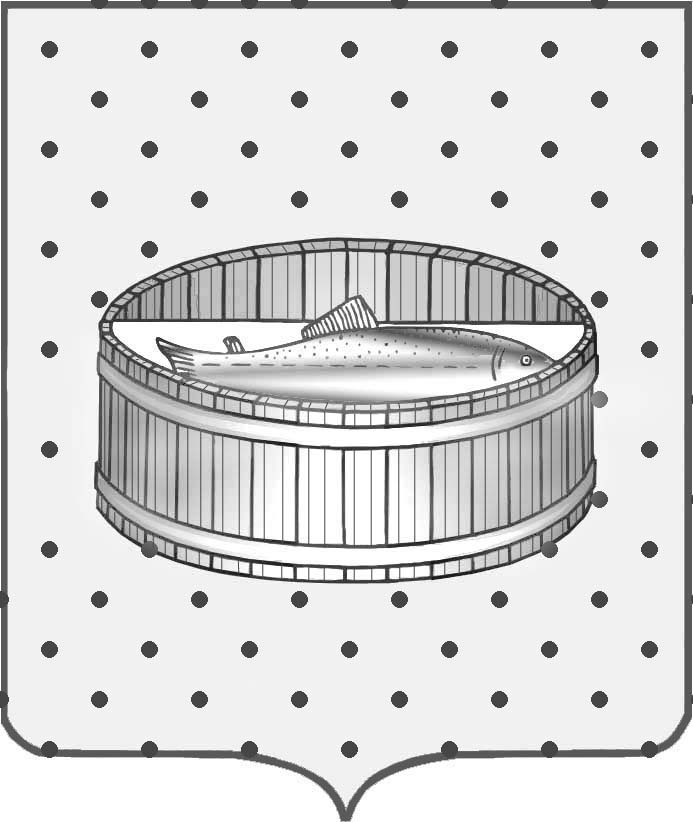 Ленинградская область                           Лужский муниципальный район Совет депутатов Лужского городского поселениятретьего созываРЕШЕНИЕ                                                               27 октября 2015 года    № 82                                                                         О внесении дополнений в прогнозный план (программу) приватизации муниципального имущества, находящегося в собственности муниципального образования Лужское городское поселение Лужского муниципального района Ленинградской области, на 2015-2017 годыВ связи с наличием неиспользуемых объектов недвижимости муниципальной собственности муниципального образования Лужское городское поселение Лужского муниципального района Ленинградской области, с целью привлечения инвестиций в муниципальную собственность, в соответствии со статьей 10 Федерального закона от 21 декабря 2001 года         № 178-ФЗ «О приватизации государственного и муниципального имущества», Совет депутатов Лужского городского поселения РЕШИЛ:Утвердить дополнения в прогнозный план (программу) приватизации муниципального имущества, находящегося в собственности   муниципального образования Лужское городское поселение Лужского муниципального района Ленинградской области, на 2015-2017 годы, утвержденный решением Совета депутатов Лужского городского поселения Лужского муниципального района Ленинградской области третьего созыва от 23 декабря 2014 года № 26 «Об утверждении прогнозного плана (программы) приватизации муниципального имущества, находящегося в собственности   муниципального образования Лужское городское поселение Лужского муниципального района Ленинградской области, на 2015-2017 годы» , согласно приложению.2. Решение подлежит официальному опубликованию.3. Контроль за исполнением решения возложить на главу администрации Лужского муниципального района Ленинградской области О.М. Малащенко.Глава Лужского городского поселения,исполняющий полномочия председателя Совета депутатов	                                                                           В.Н. Степанов Разослано: администрация ЛМР, КУМИ – 2 экз., ред. газ. «Лужская правда»,                      прокуратура.Приложениек решению Совета депутатовЛужского городского поселенияот 27.10.2015 № 82 Дополнения в прогнозный план (программу)приватизации муниципального имущества, находящегося в собственности   муниципального образования Лужское городское поселение Лужского муниципального района Ленинградской области,на 2015-2017 годы»№ п/пНаименование объекта недвижимостиАдрес объекта недвижимостиОбщая площадь, кв. м; этажность – для зданий;этаж – для помещенийНомер и дата паспорта БТИ или инвентарный номер 21Земельный участокЛенинградская  область, г. Луга, пр. Кирова д. 36461,047:29:0103008:1922.Здание магазинаЛенинградская  область, г. Луга, пр. Кирова д. 36142,0/ 247:29:0103011:8423.Земельный участокЛенинградская  область, г. Луга, ул. Тоси Петровой д. 16666,047:29:0103007:15224.Здание информационного центраЛенинградская  область, г. Луга, ул. Тоси Петровой д. 16276,9 /2инв. № 1825